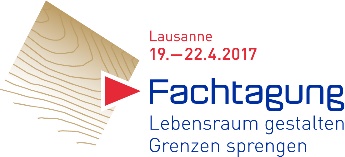 IGS-Fachtagung vom 20. AprilDer Verband Ingenieur Geometer Schweiz (IGS) wagt am 20. April 2017 im spektakulären SwissTech Convention Center in Lausanne einen Blick in die Zukunft der Schweiz. Wir freuen uns, Sie zur Fachtagung „Lebensraum gestalten – Grenzen sprengen“ (www.igs100.ch) einzuladen. Türöffnung ist um 09:00, das Programm startet um 10:30. Damit ist es auch für Besucher aus der Ostschweiz problemlos möglich, rechtzeitig zur Begrüssung im STCC (www.stcc.ch) in Lausanne zu seinAm Vormittag werden Sie spannende Impulse erhalten: Zukunftsforscher Georges T. Roos wird seine Thesen zur 10 Millionen Schweiz und deren räumlichen Implikationen vorstellen.  Innovator und Vordenker Xavier Comtesse wird mit einem provokativen Vortrag «Blockchain wird das Grundbuch ersetzten» mögliche Konsequenzen der Digitalisierung aufzeigen. Mit Curtis Sumner werden wir zudem noch einen Einblick in die heutige und zukünftige Rolle des Geometers in den USA erhalten. Für verschiedenste Perspektiven ist also gesorgt und die Moderatoren Stefan Stahl und Marco Zbinden werden zusätzliche Aspekte zur Zukunftsgestaltung einbringen. Lassen Sie sich von der inspirierenden Art der Moderation in die Zukunft führen. Am Nachmittag werden in Tracks jeweils parallel in 2 Workshops à 75 Minuten relevante Themen konkretisiert. Experten aus dem In- und Ausland werden mit kurzen Spotlight-Referaten neuste Trends und Best Practice aufzeigen. In moderierten Diskussionsrunden werden zukünftige Aktivitäten für die Geo- und Raumplanungsbranche erarbeitet:Digitalisierung – wie packen wir die Chancen?  Das hochinteraktive Workshop-Format von FutureNow, www.futurenow.ch garantiert einen intensiven Gedankenaustausch.Bauen digital – wie schaffen wir Mehrwerte? Der Verband Bauen Digital Schweiz (www.bauen-digital.ch) bringt Schwung. Der Workshop zeigt, wie die Geobranche konkret einbringen kann und muss. Berufsbild - sind wir für unseren Nachwuchs attraktiv genug? Im unter dem Patronat der geosuisse stehende Workshop wird mit Spotlight-Referaten aus der Schweiz und Deutschland ganz bewusst andere Sichtweisen und Lösungsansätze aufzeigen. Lassen Sie sich überraschen und inspirieren!Public Private Partnership (PPP) – Zukünftige Rolle der freierwerbenden Ingenieur-Geometer? Um nicht mit einem Smartphone ersetzt zu werden, muss sich der Ingenieur-Geometer und seine Rolle im Rahmen der PPP neu erfinden. Der Think Tank Dimension Cadastre greift die wichtigsten Ansatzpunkte auf.Landmanagement – wie arbeiten wir zukünftig? Landmanagement wird im «Dichtestress» zunehmend zum People Business. Gefragt sind Berater und Moderatoren mit sozialen und nicht nur technischen Kompetenzen. Referenten aus dem In- und Ausland werden der Diskussion die entsprechende «Würze» geben.Lebensraumgestaltung – wie modellieren wir die Zukunft? Für die Gestaltung der 10-Mio-Schweiz braucht es neue, interdisziplinäre Denk- und Planungsansätze. Das Institut für Raumentwicklung der Hochschule für Technik Rapperswil zeigt zusammen mit Spotlight-Referenten zukünftige Lösungswege.  Parallel zu diesen zwei Tracks findet ein Workshop des CLGE für die internationalen Mitglieder des CLGE und interessierte Besucher statt.Zum Abschluss der Workshops werden die Resultate im Plenum vorgestellt werden. Damit können alle Teilnehmer nicht nur von den besuchten Workshops, sondern auch von den Erkenntnissen der anderen, parallelen Veranstaltungen profitieren.  Die Organisatoren des Anlasses sind überzeugt, dass alle Teilnehmer wertvolle Impulse für Ihren Berufsalltag mitnehmen können. Es wäre toll, wenn am nächsten Tag alle involvierten Branchenverbände die Denkanstösse an ihren Versammlungen weiterverfolgen und daraus Aktionspläne gestalten würden. Die Fachtagung wird mit dem ICE-Breaker Apéro und einem Networking-Dinner ausklingen. Wer auch an den Hauptversammlungen am Freitag 21. April dabei sein will, kann über das Registrierungsportal auch gleich ein Hotelzimmer buchen. Gestalten Sie mit uns zusammen die Zukunft der Geo-Branche und melden Sie sich für diesen inspirierenden Anlass über www.igs100.ch an. Für Studenten und Lernende ist die Veranstaltung kostenlos.Ihr IGS-Organisationsteam